新 书 推 荐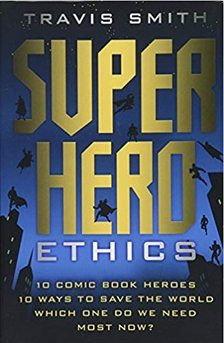 中文书名：《超级英雄道德观：10个漫画英雄，拯救世界的10种方法，我们现在最需要的是哪一种？》英文书名：SUPERHERO ETHICS: 10 COMIC BOOK HEROES; 10 WAYS TO SAVE THE WORLD; WHICH ONE DO WE NEED MOST NOW?作    者：Travis Smith出 版 社：Templeton Press代理公司：DeFiore/ANA/Vicky Wen页    数：190页出版时间：2018年6月代理地区：中国大陆、台湾审读资料：电子稿类    型：大众文化内容简介：无论是在漫画书中，还是在电影屏幕上，人们常常在看超级英雄的故事时首次思考他们应该选择怎样的生活方式。虽然这些古怪的人物或披着斗篷，或戴着面具，穿着紧身衣，有着令人难以置信的出身或不可思议的超能力——因此超级英雄题材一直以来都被认为是面向青少年的娱乐——但他们的故事的确常常带有深刻的隐喻。那么，如果可以选择的话，我们今天应该追随哪位超级英雄的脚步呢？谁最值得我们钦佩？谁的目标最高尚？我们应该努力学习谁的道德准则？为了做出这样的决定，特拉维斯·史密斯（Travis Smith）在本书中带领我们一章一章地审视十位超级英雄，将他们放在一起进行比较。进入最后一轮的英雄，应该能为我们展示出我们应当选择的生活方式。在本书的结尾，这个胜出的超级英雄将被冠以“时代楷模”的称号。    那么，我们究竟该如何生活呢？我们要如何克服我们的残忍天性，保留我们的人性？（绿巨人vs金刚狼）我们能在多大程度上依靠自己的意志力和想象力，改善人类的生存状况？（钢铁侠vs绿灯侠）为了保护我们的社区免受犯罪和腐败的侵害，我们必须要遵守哪些限制？（蝙蝠侠和蜘蛛侠）追求积极的生活或沉思的生活，会给我们带来真正的满足吗？（美国队长vs 神奇先生）为了实现和谐的社会，我们应该把信念放在成熟的传统上，还是放在现代的科技进步上？（托尔 vs 超人）    史密斯通过超级英雄，将这些人类永恒的主题集中起来，同时带领我们进行了一场奇幻的冒险，它就像你在翻看漫画或在大银幕上看到的一样，充满了惊人的见解、意想不到的转折和挑战智力的冒险，以及时过境迁之后依然能使你回忆起来的大胆高潮。作者简介：    特拉维斯·史密斯（Travis Smith）自称是一个20世纪中叶的现代主义者，沉迷老式汽车、烧烤、芝加哥熊队和流行文化。特拉维斯在华盛顿特区成功地经营着一家名叫“好眼力”的中世纪装饰店，他还为华盛顿特区及弗吉尼亚地区的许多流行夜总会做过室内设计。媒体评价：“男孩在成长的过程中大多会思考有关漫画书的问题：蝙蝠侠和超人谁更厉害？金刚狼和万磁王谁会在战斗中获胜？特拉维斯·史密斯在成长过程中也想到过这些问题，他现在把关于漫画书的严肃问题提了出来：谁更能代表现实中的理想主义——美国队长还是神奇先生？谁能更好地体现人类想象的能力——绿灯侠还是钢铁侠？特拉维斯是书迷中的书迷，他创作的《超级英雄道德观》既有趣又引人入胜，如果你曾经关心过漫画书或超级英雄，你定会喜欢这本书。”----乔纳森·V. 拉斯特（Jonathan V. Last），《旗帜周刊》（Weekly Standard）数字版编辑    “特拉维斯·史密斯巧妙地证明了，在我们现代世界里，穿着盛装的角色比使电影公司财源滚滚更有意义。如果你仔细观察——史密斯的确这样做了——你会发现，在这个道德模糊的时代，超级英雄所能教给我们的有关对错的知识还有很多很多。”----里德·塔克（Reed Tucker），《激战：漫威和DC的五十年对抗》（Slugfest: Inside the Epic, 50-Year Battle Between Marvel and DC）的作者    “《超级英雄道德观》理巧妙地将著名的超级英雄两相比较，以一种极具启发性和趣味性的方式，对这些他们的道德观进行比较，从而强调了超级英雄在当今社会的真正价值。”----马克·D. 怀特（Mark D. White），《美国队长的优秀品质：从二战超级英雄身上得到的现代启示》（The Virtues of Captain America: Modern-Day Lessons on Character from a World War II Superhero）的作者“《超级英雄道德观》提醒我们看待这些问题时，要超越超级英雄的超级力量，而把他们的行为当作个体的责任和道义来看待，本书号召我们坚持立场，为他人服务。”----罗宾·S. 罗森伯格（Robin S. Rosenberg），《英雄起源：超级英雄的动力是什么？我们为什么会在意？》（Superhero Origins: What Makes Superheroes Tick and Why We Care）的作者谢谢您的阅读！请将回馈信息发至：文清（Vicky Wen）安德鲁﹒纳伯格联合国际有限公司北京代表处 北京市海淀区中关村大街甲59号中国人民大学文化大厦1705室邮编：100872电话：010-82449185  传真：010-82504200网址：www.nurnberg.com.cn 微博：http://weibo.com/nurnberg豆瓣小站：http://site.douban.com/110577/微信订阅号：ANABJ2002